Figure S1. Predicted average physical activity over distribution of household income (panel A) and educational attainment (panel B), and predicted average structural social network over distribution of household income (panel C) and educational attainment (panel D).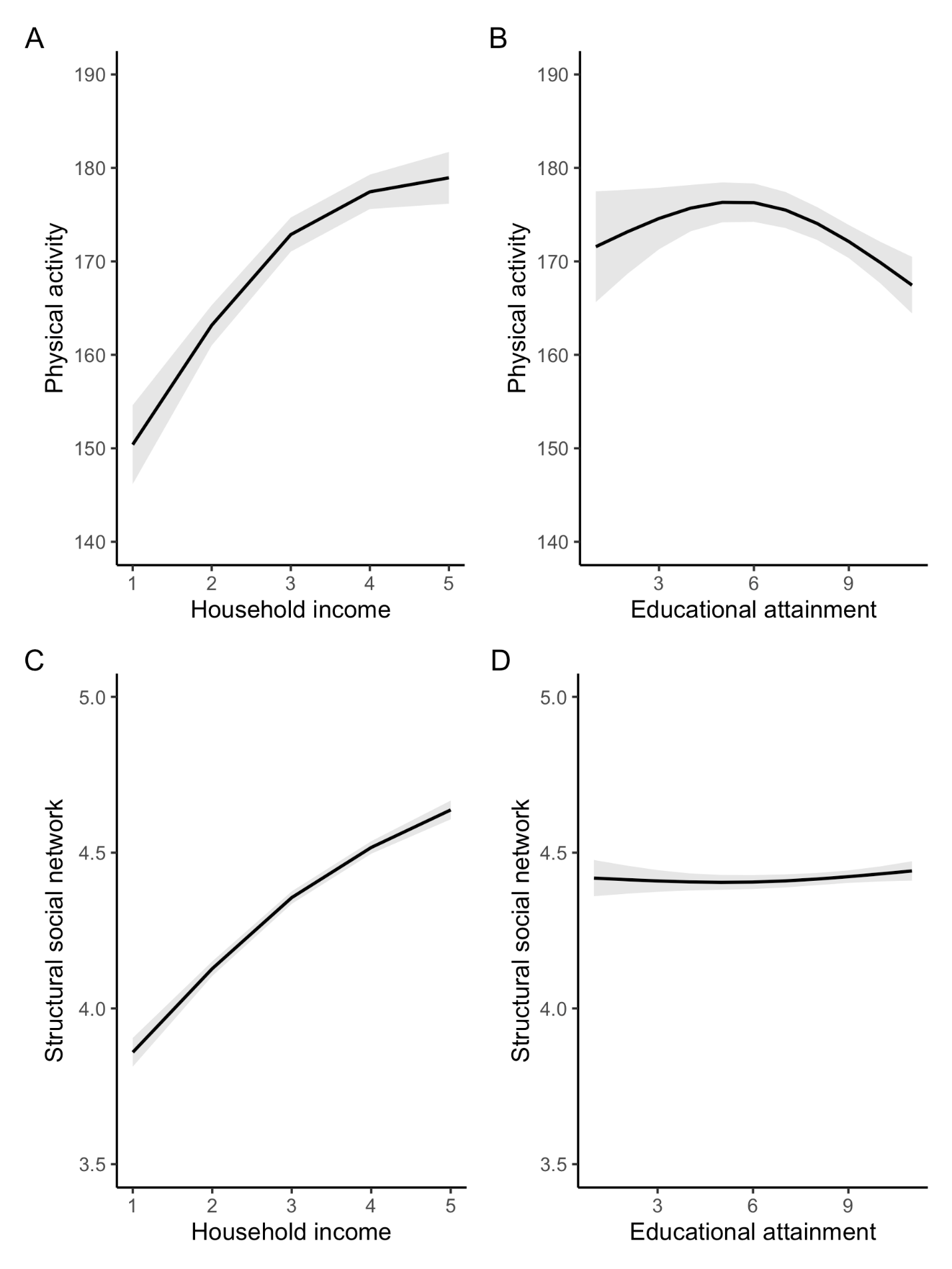 